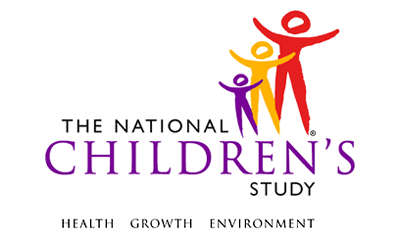 Event Name(s):Pregnancy Screener Instrument (EH)Instrument Name(s) and Versions:Pregnancy Screener Instrument (EH) – 2.0Recruitment Groups:Enhanced HouseholdPregnancy Screener Interview Instrument (EH)TABLE OF CONTENTSVERBAL PERMISSION TO SCREENING FOR STUDY ELIGIBILITY	1ELIGIBILITY QUESTIONS	4FAMILIARITY WITH THE NATIONAL CHILDREN’S STUDY	8PREGNANCY SCREENER	10DEMOGRAPHIC QUESTIONS	18TRACING QUESTIONS	24CLOSING STATEMENTS	32FINAL INTERVIEWER-COMPLETED QUESTIONS	35Pregnancy Screener Interview Instrument (EH)CAPI or CATIINSTRUCTIONS TO INTERVIEWER: Questionnaire and other required text is shown in regular font. Interviewer instructions and text not to be read to respondents is shown in ALL CAPS. Introductory text that may or may not be appropriate for all recruitment schemas is shaded. Variable names are shown in BOLD CAPS.(TIME_STAMP_1). PROGRAMMER INSTRUCTION: INSERT DATE/TIME STAMP.VERBAL PERMISSION TO SCREENING FOR STUDY ELIGIBILITYINTERVIEWER INSTRUCTIONS:READ INTRODUCTORY SCRIPT IF SPEAKING TO A RESPONDENT WHO HAD NOT ALREADY BEEN READ A VERBAL PERMISSION AS PART OF A HOUSEHOLD ENUMERATION OR SOME OTHER STUDY ELEMENT OCCURRING AT THE SAME CONTACT.IF CONTINUING CONVERSATION WITH A FEMALE WHO WAS ALREADY READ A VERBAL PERMISSION; SKIP TO TIME_STAMP_2.VC002. Hello, I’m [ COLLECTOR’S NAME] from [LOCAL STUDY AFFILIATE].INTERVIEWER INSTRUCTION: SHOW ID BADGE.VC003. IF NEEDING TO SPEAK TO A Previously Identified Female AT LEAST THE AGE OF MAJORITY for Screening:PROGRAMMER INSTRUCTION: PRELOAD DATA COLLECTOR’S NAME AND LOCAL STUDY AFFILIATE.THEN			(VC005)ELSE			(VC007)VC005. Is {FEMALE’S NAME} available?PROGRAMMER INSTRUCTION: PRELOAD FEMALE’S NAME.YES		1	NO		2	REFUSED 		-1	DON’T KNOW		-2	(AGE_ELIG)VC006. Thank you for your time. When would be a good time to come back to speak with {FEMALE’S NAME}?”INTERVIEWER INSTRUCTION: RECORD TIME  DAYS FEMALE AVAILABLE.PROGRAMMER INSTRUCTIONS: PRELOAD FEMALE’S NAME.SKIP TO TIME_STAMP_11.VC007. We’re conducting an important research study called the National Children’s Study with the [NAME OF LOCAL ACADEMIC INSTITUTION]. You may have gotten a letter and brochure from us about it.PROGRAMMER INSTRUCTION: PRELOAD NAME OF LOCAL ACADEMIC INSTITUTION.VC008. INTERVIEWER INSTRUCTION: HAND LETTER  BROCHURE TO RESPONDENT.The purpose of the study is to improve the health and well being of children.VC009. INTERVIEWER INSTRUCTION: IF ADDITIONAL  NEEDED, SAY:As the letter says, the information we get from those who take part in the study may help us learn information that will improve our children’s health for years to come. Your household is in one of the areas that have been chosen for the study.VC011. We are speaking with women ages {LOCAL AGE OF MAJORITY} to 49.PROGRAMMER INSTRUCTION: PRELOAD LOCAL AGE OF MAJORITY.VC013. I only need a few minutes of your time. Can I ask you some questions to determine if you might be able to participate in the Study? You can skip over any question I ask or you can stop the interview at any time. The Information we collect from you is protected by law and we will keep all of it private.IF ADDITIONAL  NEEDED, SAYIC014. You may be receiving government benefits, such as Social Security or Medicaid. Nothing will happen to those benefits if you decide to take part or not take part in this study.IC015. INTERVIEWER INSTRUCTIONS: CONTINUE UNLESS RESPONDENT ASKS QUESTIONS OR REFUSES TO PARTICIPATE. IF RESPONDENT REFUSES, DISPOSITION CONTACT AS A REFUSAL AND COMPLETE A NON-INTERVIEW REPORT.ELIGIBILITY QUESTIONS(TIME_STAMP_2). PROGRAMMER INSTRUCTION: INSERT DATE/TIME STAMP.EL002/(PERSON_DOB). I’ll begin by asking some general questions. What is your date of birth?MONTH: |___|___|	M	MDAY: |___|___|	D	DYEAR: |___|___|___|___|	Y	Y	Y	YREFUSED		-1DON’T KNOW		-2PROGRAMMER INSTRUCTIONS:INCLUDE A SOFT EDIT/WARNING IF CALCULATED AGE IS LESS THAN LOCAL AGE OF MAJORITY OR GREATER THAN 49.FORMAT PERSON_DOB AS YYYYMMDD.IF FULL DOB IS GIVEN, CALCULATE AGE AND AGE_RANGE BASED ON RESPONSE; SKIP TO AGE_ELIG.IF ONLY MONTH AND YEAR ARE PROVIDED, CALCULATE AGE AND AGE_RANGE AND SKIP TO AGE_ELIG.EL003/(AGE). How old are you?ENTER AGE AT LAST BIRTHDAY IN YEARS|___|___|			(AGE_ELIG)REFUSED 		-1 ’T KNOW 		-2PROGRAMMER INSTRUCTIONS: INCLUDE A SOFT EDIT/WARNING IF AGE ENTERED IS LESS THAN LOCAL AGE OF MAJORITY OR GREATER THAN49. CALCULATE AGE_RANGE BASED ON RESPONSE.EL004/(AGE_RANGE). Which range best describes your age? Would you say…Less than 18		1 18-24		2 25-34		3 35-44		4 45-49		5 50-64		6 65 or older		7 REFUSED 		-1 DON’T KNOW		-2 INTERVIEWER INSTRUCTION: DESCRIBE HOW THE ANSWER TO THIS QUESTION DETERMINES HER ELIGIBILITY AND THAT ALL DATA ARE KEPT CONFIDENTIAL AND SECURE.EL006/(AGE_ELIG).RESPONDENT IS AGE-ELIGIBLE		1 RESPONDENT IS YOUNGER THAN AGE OF MAJORITY		2RESPONDENT IS OVER AGE 49		3 AGE ELIGIBILITY IS UNKNOWN		-6 PROGRAMMER INSTRUCTIONS: BASED ON REPORTED AGE OF RESPONDENT DETERMINE WHETHER SHE IS CONSIDERED A MINOR BASED ON LOCAL REQUIREMENTS AGE_ELIG = 2. IF RESPONDENT IS DETERMINED TO BE A MINOR, SET PPG_FIRST = 5.(TIME_STAMP_3). PROGRAMMER INSTRUCTION: INSERT DATE/TIME STAMP.EL008/(ADDRESS VARIABLES). What is your address?ADDRESS 1 (ADDRESS_1)STREET NUMBERPRE-DIRECTIONALSTREET NAMESTREET TYPEPOST DIRECTIONALADDRESS 2 (ADDRESS_2)UNIT (UNIT)UNIT TYPEUNIT NUMBERCITY (CITY)STATE (STATE)ZIP CODE (ZIP)ZIP+4 (ZIP4)REFUSED		-1’T KNOW		-2INTERVIEWER INSTRUCTION: IF RESPONDENT REFUSES/DON’T KNOW: DESCRIBE HOW HER ELIGIBILITY IS DETERMINED BY HER RESIDENTIAL ADDRESS AND THAT ALL DATA ARE KEPT CONFIDENTIAL AND SECURE.PROGRAMMER INSTRUCTIONS:IF SUFFICIENT ADDRESS INFORMATION IS PROVIDED GO TO DU_ELIG_CONFIRM AND SET VALUE AS APPROPRIATE.IF RESPONDENT REFUSES TO PROVIDE ADDRESS INFORMATION GO TO DU_ELIG_CONFIRM AND SET AS UNKNOWN.EL009/(DU_ELIG_CONFIRM).RESPONDENT LIVES IN AN ELIGIBLE DWELLING UNIT		1 RESPONDENT DOES NOT LIVE IN AN ELIGIBLE DWELLING UNIT		2	SET (PPG_FIRST) = 6DWELLING UNIT ELIGIBILITY IS UNKNOWN		3	INTERVIEWER INSTRUCTION: THIS QUESTION IS USED TO CONFIRM ELIGIBILITY.PROGRAMMER INSTRUCTION: IF AGE_ELIG = 2 (YOUNGER THAN AGE OF MAJORITY), SKIP TO TIME_STAMP_4 AND DO NOT ASK OWN_HOME.EL010/(OWN_HOME). Is your home…Owned or being bought by you or someone in your household		1	(TIME_STAMP_4)Rented by you or someone in your household, or		2	(TIME_STAMP_4)Some other arrangement		-5	REFUSED		-1	(TIME_STAMP_4)’T KNOW		-2	(TIME_STAMP_4)EL011/(OWN_HOME_OTH).SPECIFY		REFUSED		-1’T KNOW		-2FAMILIARITY WITH THE NATIONAL CHILDREN’S STUDY(TIME_STAMP_4). PROGRAMMER INSTRUCTION: INSERT DATE/TIME STAMP.FA001/(KNOW_NCS). Before today, had you heard about the National Children’s Study?YES		1 NO		2	(ELIG)REFUSED		-1	(ELIG)DON’T KNOW 		-2	(ELIG)FA002/(HOW_KNOW_NCS). How did you hear about the National Children’s Study?INTERVIEWER INSTRUCTION: SELECT ALL THAT APPLY AND PROBE FOR ANY OTHER MEANS.ADVANCE LETTER MAILED BY NCS		1HOUSEHOLD ENUMERATION		2CONTINUOUS TRACKING OF DU – NEW MEMBER OF EXISTING HOUSEHOLD		3CONTINUOUS TRACKING OF DU – NEW HOUSEHOLD		4PRENATAL CARE PROVIDER		5OTHER HEALTH CARE PROVIDER		6OTHER NCS RESPONDENT		7FRIEND		8NEIGHBOR		9FAMILY MEMBER		10CO-WORKER		11SELF/RESPONDENT REFERRAL		12SCHOOL		13WIC OR OTHER SOCIAL AGENCY		14RELIGIOUS ORGANIZATION (HOW_KNOW_NCS_RELIG)		15COMMUNITY PARTNERS/OUTREACH EVENT		16	MEDIA: PRINT MEDIA		17MEDIA: TV		18MEDIA: RADIO		19SOCIAL NETWORKING MEDIA (E.G., INTERNET, FACEBOOK, MYSPACE, BLOGS, ETC.)		20OTHER		-5REFUSED		-1’T KNOW		-2PROGRAMMER INSTRUCTIONS:IF HOW_KNOW_NCS IS CODED WITH ANY COMBINATION OF VALUES 1 – 20, THEN GO TO ELIG.IF HOW_KNOW_NCS IS CODED -5, OR ANY COMBINATION OF VALUES 1 – 20 AND -5, GO TO HOW_KNOW_NCS_OTH.IF HOW_KNOW_NCS IS CODED -1 OR -2, DO NOT ALLOW SELECTION OF ADDITIONAL RESPONSES AND GO TO ELIG.FA003/(HOW_KNOW_NCS_OTH).SPECIFY		REFUSED		-1’T KNOW		-2FA004/(ELIG). PROGRAMMER INSTRUCTION: PROGRAM SKIP PATTERNS ACCORDING TO TABLE BELOW.PROGRAMMER INSTRUCTION: IF DU_ELIG_CONFIRM = 2, DO NOT CHANGE PPG_FIRST=6, REGARDLESS OF PARTICIPANT’S RESPONSES TO PREGNANCY SCREENER QUESTIONS.PREGNANCY SCREENER(TIME_STAMP_5). PROGRAMMER INSTRUCTION: INSERT DATE/TIME STAMP.PS001. We will be asking you a few questions about pregnancy. Not all women who answer these questions will be able to take part in the National Children’s Study now, but almost every woman who answers these questions will have a chance to take part in some way in the future. We first want to know…PS003/(PREGNANT). IF ADULT IS KNOWN TO BE PREGNANT, ADD Just to confirm, Are you pregnant now?YES 		1	(ORIG_DUE_DATE) SET (PPG_FIRST) = 1NO, NO ADDITIONAL INFORMATION PROVIDED		2 (IF VOLUNTEERED BY RESPONDENT)NO, RECENTLY LOST PREGNANCY (MISCARRIAGE/ABORTION)		3	(TIME_STAMP_7);	IF AGE_ELIG = 1 SET PPG_FIRST = 3	IF AGE_ELIG = 3; SET PPG_FIRST = 5NO, RECENTLY GAVE BIRTH		4	(TIME_STAMP_7);IF AGE_ELIG = 1; SET PPG_FIRST = 4IF AGE_ELIG = 3; SET PPG_FIRST = 5NO, UNABLE TO HAVE CHILDREN (HYSTERECTOMY, TUBAL LIGATION)		5IF AGE_ELIG = 1; HYSTER	IF AGE_ELIG = 3; SET PPG_FIRST = 5 (TIME_STAMP_7);REFUSED 		-1IF AGE_ELIG = 1; (TIME_STAMP_6)IF AGE_ELIG = 3; SET PPG_FIRST = 5 (TIME_STAMP_7);DON’T KNOW		-2IF AGE_ELIG = 1; (TIME_STAMP_6)	IF AGE_ELIG = 3; SET PPG_FIRST = 5 (TIME_STAMP_7);PROGRAMMER INSTRUCTIONS: IF PREGNANT = NO - NO ADD’L INFO AND AGE_ELIG = 1 TIME_STAMP_6.IF PREGNANT = NO - NO ADD’L INFO AND AGE_ELIG = 3 TIME_STAMP_7; SET PPG_FIRST = 5.PS005/(ORIG_DUE_DATE). Congratulations. When is your baby due?MONTH: |___|___|	M	MDAY: |___|___|	D	DYEAR: |___|___|___|___|	Y	Y	Y	YREFUSED		-1DON’T KNOW		-2INTERVIEWER INSTRUCTIONS:ENTER A TWO DIGIT MONTH, TWO DIGIT DAY, AND A FOUR DIGIT YEAR.IF RESPONSE WAS DETERMINED TO BE INVALID, ASK QUESTION AGAIN AND PROBE FOR VALID RESPONSE.PROGRAMMER INSTRUCTIONS:CHECK REPORTED DUE DATE AGAINST CURRENT DATE AND DISPLAY APPROPRIATE MESSAGE:IF DATE IS MORE THAN 9 MONTHS AFTER CURRENT DATE, DISPLAY INTERVIEWER INSTRUCTION: “YOU HAVE ENTERED A DATE THAT IS MORE THAN 9 MONTHS FROM TODAY. RE-ENTER DATE.”IF DATE IS MORE THAN 1 MONTH BEFORE CURRENT DATE, DISPLAY INTERVIEWER INSTRUCTION: “YOU HAVE ENTERED A DATE THAT OCCURRED MORE THAN A MONTH BEFORE TODAY. RE-ENTER DATE.”IF VALID DUE DATE WAS PROVIDED, SET ORIG_DUE_DATE = YYYYMMDD AS REPORTED; GO TO DATE_PERIOD; SET PPG_FIRST = 1IF NO VALID DATE IS GIVEN  GO TO DATE_PERIOD.PS006/(DATE_PERIOD). What was the first day of your last menstrual period?MONTH: |___|___|	M	MDAY: |___|___|	D	DYEAR: |___|___|___|___|	Y	Y	Y	YIF VALID RESPONSE PROVIDEDREFUSED		-1DON’T KNOW		-2INTERVIEWER INSTRUCTIONS:ENTER A TWO DIGIT MONTH, TWO DIGIT DAY, AND A FOUR DIGIT YEAR.IF RESPONSE WAS DETERMINED TO BE INVALID, ASK QUESTION AGAIN AND PROBE FOR VALID RESPONSE.PROGRAMMER INSTRUCTIONS:IF RESPONDENT PROVIDED VALID DATE IN ORIG_DUE_DATE SKIP TO TIME_STAMP_7.CHECK REPORTED MENSTRUAL DATE AGAINST CURRENT DATE; DISPLAY APPROPRIATE MESSAGE:IF DATE IS MORE THAN 10 MONTHS BEFORE CURRENT DATE, DISPLAY INTERVIEWER INSTRUCTION: “YOU HAVE ENTERED A DATE THAT IS MORE THAN 10 MONTHS BEFORE TODAY. CONFIRM DATE. IF DATE IS CORRECT, ENTER ‘DON’T KNOW’.”IF DATE IS AFTER CURRENT DATE, DISPLAY INTERVIEWER INSTRUCTION: “YOU HAVE ENTERED A DATE THAT HAS NOT OCCURRED YET. RE-ENTER DATE.”IF VALID DATE WAS PROVIDED, CALCULATE DUE DATE FROM THE FIRST DATE OF LAST MENSTRUAL PERIOD AND SET ORIG_DUE_DATE (YYYYMMDD) = DATE_PERIOD + 280 DAYS; GO TO (DE001)/TIME_STAMP_7; SET PPG_FIRST = 1.IF NO VALID DATE IS GIVEN  GO TO WEEKS_PREG.PS007/(WEEKS_PREG). How many weeks pregnant are you now? If you’re not sure, please make your best guess.|___|___|NUMBER OF WEEKSIF VALID RESPONSE PROVIDEDREFUSED		-1 DON’T KNOW		-2 INTERVIEWER INSTRUCTION:IF RESPONSE WAS DETERMINED TO BE INVALID, ASK QUESTION AGAIN AND PROBE FOR VALID RESPONSE.PROGRAMMER INSTRUCTIONS:REJECT RESPONSES THAT ARE EITHER < 1 WEEK OR GREATER THAN 43 WEEKS.IF VALID RESPONSE WAS PROVIDED, CALCULATE ORIG_DUE_DATE (YYYYMMDD)=TODAY’S DATE + (280 DAYS – WEEKS_PREG *7); GO TO TIME_STAMP_7; SET PPG_FIRST = 1.IF NO VALID DATE IS CALCULABLE  GO TO MONTH_PREG.PS008/(MONTH_PREG). How many months pregnant are you now? If you’re not sure, please make your best guess.|___|___|NUMBER OF MONTHSIF VALID RESPONSE PROVIDEDREFUSED	-1 DON’T KNOW	-2 INTERVIEWER INSTRUCTION:IF RESPONSE WAS DETERMINED TO BE INVALID, ASK QUESTION AGAIN AND PROBE FOR VALID RESPONSE.PROGRAMMER INSTRUCTIONS:REJECT RESPONSES THAT ARE EITHER < 1 MONTH OR GREATER THAN 12 MONTHS.IF VALID RESPONSE WAS PROVIDED, CALCULATE DUE DATE AS FROM NUMBER OF MONTHS PREGNANT WHERE ORIG_DUE_DATE (YYYYMMDD)=TODAY’S DATE + (280 DAYS –((MONTH_PREG*30) -15)); GO TO (TIME_STAMP_7; SET PPG_FIRST = 1.IF NO VALID RESPONSE IS CALCULABLE  GO TO TRIMESTER.PS011/(TRIMESTER). Are you currently in your First, Second, or Third trimester?1ST TRIMESTER (1-3 MONTHS PREGNANT)		1	(TIME_STAMP_7)2ND TRIMESTER (4-6 MONTHS PREGNANT)		2	(TIME_STAMP_7)3RD TRIMESTER (7-9 MONTHS PREGNANT)		3	(TIME_STAMP_7)REFUSED		-1	(TIME_STAMP_7)DON’T KNOW		-2	(TIME_STAMP_7)PROGRAMMER INSTRUCTION: CALCULATE DUE DATE AS FROM REPORTED TRIMESTER.1ST TRIMESTER: ORIG_DUE_DATE = TODAY’S DATE + (280 DAYS – 46 DAYS).2ND TRIMESTER: ORIG_DUE_DATE = TODAY’S DATE + (280 DAYS – 140 DAYS).3RD TRIMESTER: ORIG_DUE_DATE = TODAY’S DATE + (280 DAYS – 235 DAYS).DON’T KNOW/REFUSED: ORIG_DUE_DATE = TODAY’S DATE + (280 DAYS – 140 DAYS).SET ORIG_DUE_DATE = YYYYMMDD AS CALCULATED.SET PPG_FIRST = 1.(TIME_STAMP_6). PROGRAMMER INSTRUCTION: INSERT DATE/TIME STAMP.PS013/(TRYING). Are you currently trying to become pregnant?YES		1	((TIME_STAMP_7); SET (PPG_FIRST) = 2NO, NO ADDITIONAL INFORMATION PROVIDED		2 NO, RECENTLY LOST PREGNANCY (MISCARRIAGE OR ABORTION)		3	(TIME_STAMP_7); SET (PPG_FIRST) = 3NO, RECENTLY GAVE BIRTH		4	(TIME_STAMP_7); SET (PPG_FIRST) = 4NO, UNABLE TO HAVE CHILDREN (HYSTERECTOMY, TUBAL LIGATION)		5	REFUSED 		-1	DON’T KNOW 		-2	PS014/(HYSTER). Do any of the following apply to you? Have you had your uterus removed, sometimes called a hysterectomy?YES		1	((TIME_STAMP_7); SET (PPG_FIRST) = 5NO		2	REFUSED 		-1	DON’T KNOW 		-2	PS015/(OVARIES). (READ IF NECESSARY: Have you had…) both ovaries removed?YES		1	(TIME_STAMP_7); SET (PPG_FIRST) = 5NO		2	REFUSED 		-1	DON’T KNOW 		-2  PS016/(TUBES_TIED). (READ IF NECESSARY: Have you had…) your tubes tied?YES		1	TIME_STAMP_7); SET (PPG_FIRST) = 5NO		2	REFUSED 		-1	DON’T KNOW 		-2   PS017/(MENOPAUSE). (READ IF NECESSARY: Have you…) stopped having your period or gone through menopause?YES		1	(TIME_STAMP_7); SET (PPG_FIRST) = 5NO		2	REFUSED 		-1	DON’T KNOW 		-PS018/(MED_UNABLE). Is there any other medical reason why you believe you cannot become pregnant?YES		1 NO		2	(TIME_STAMP_7); SET (PPG_FIRST) = 4REFUSED		-1	 (TIME_STAMP_7); SET (PPG_FIRST) = 4DON’T KNOW		-2	(TIME_STAMP_7); SET (PPG_FIRST) = 4PS019/(MED_UNABLE_OTH).SPECIFY			SET (PPG_FIRST) = 4REFUSED		-1	(TIME_STAMP_7); 				SET (PPG_FIRST) = 4DON’T KNOW		-2	SET (PPG_FIRST) = 4DEMOGRAPHIC QUESTIONS(TIME_STAMP_7). PROGRAMMER INSTRUCTION: INSERT DATE/TIME STAMP.PROGRAMMER INSTRUCTION: IF PPG_FIRST = 3 , GO TO DE001. OTHERWISE, GO TO DE002.DE001. I’m so sorry about your loss. I have some additional questions to ask if that is okay.DE001/(MARISTAT). I’d like to ask about your marital status. Are you:Married,		1	Not married but living together with a partner		2	Never been married,		3	Divorced,		4	Separated, or		5	Widowed?		6	REFUSED		-1	’T KNOW		-2	INTERVIEWER INSTRUCTION: RECORD THE RESPONDENT’S CURRENT MARITAL STATUS.DE002/(EDUC). What is the highest degree or level of school you have completed?INTERVIEWER INSTRUCTION:SHOW RESPONSE OPTIONS ON CARD TO PARTICIPANT.LESS THAN A HIGH SCHOOL DIPLOMA OR GED		1HIGH SCHOOL DIPLOMA OR GED		2SOME COLLEGE BUT NO DEGREE		3ASSOCIATE DEGREE		4BACHELOR’S DEGREE (e.g., BA, BS)		5POST GRADUATE DEGREE (e.g., Masters or Doctoral)		6REFUSED		-1’T KNOW		-2DE003/(EMPLOY). Last week were you working full time, part time, going to school, keeping house, or something else?WORKING FULL TIME		1	(ETHNICITY)WORKING PART TIME		2	(ETHNICITY)WITH A JOB, BUT NOT AT WORK BECAUSE OF TEMPORARY ILLNESS, VACATION, STRIKE		3	(ETHNICITY)UNEMPLOYED/LAID OFF/LOOKING FOR WORK		4	(ETHNICITY)RETIRED		5	(ETHNICITY)IN SCHOOL		6	(ETHNICITY)KEEPING HOUSE		7	(ETHNICITY)OTHER		-5	REFUSED		-1	(ETHNICITY)’T KNOW		-2	(ETHNICITY)INTERVIEWER INSTRUCTION: PROBE AS NEEDED.DE003A/(EMPLOY_OTH).SPECIFY		   REFUSED		-1’T KNOW		-2DE004/(ETHNICITY). Do you consider yourself to be Hispanic, or Latina?YES		1	NO		2	REFUSED		-1	’T KNOW		-2	DE005/(RACE). What race do you consider yourself to be? You may select one or more.INTERVIEWER INSTRUCTION: SHOW RESPONSE OPTIONS ON CARD TO PARTICIPANT.PROBE: Anything else?SELECT  THAT APPLY.White,		1Black or African American,		2American Indian or Alaska Native,		3Asian,or 		4Native Hawaiian or Other Pacific Islander? (RACE_HAWAIIAN)		5Multi-Racial		6SOME OTHER RACE?		-5REFUSED		-1’T KNOW		-2INTERVIEWER INSTRUCTION. CODE “OTHER” ONLY IF VOLUNTEERED.PROGRAMMER INSTRUCTIONS:IF RACE CODED WITH ANY COMBINATION OF VALUES 1 – 5, THEN GO TO PERSON_LANG.IF HOW_KNOW_NCS CODED -5, OR ANY COMBINATION OF VALUES 1 – 5 AND -5, GO TO RACE_OTH.IF RACE CODED -1 OR -2, DO NOT ALLOW SELECTION OF ADDITIONAL RESPONSES AND GO TO PERSON_LANG.DE005A/(RACE_OTH).SPECIFY		REFUSED		-1’T KNOW		-2DE006/(PERSON_LANG). What is the primary language spoken in yourhome?ENGLISH		1	(TIME_STAMP_8)SPANISH		2	(TIME_STAMP_8)ARABIC		3	(TIME_STAMP_8)CHINESE		4	(TIME_STAMP_8)FRENCH		5	(TIME_STAMP_8)FRENCH CREOLE		6	(TIME_STAMP_8)GERMAN		7	(TIME_STAMP_8)ITALIAN		8	(TIME_STAMP_8)KOREAN		9	(TIME_STAMP_8)POLISH		10	(TIME_STAMP_8)RUSSIAN		11	(TIME_STAMP_8)TAGALOG		12	(TIME_STAMP_8)VIETNAMESE		13	(TIME_STAMP_8)URDU		14	(TIME_STAMP_8)PUNJABI		15	(TIME_STAMP_8)BENGALI		16	(TIME_STAMP_8)FARSI		17	(TIME_STAMP_8)OTHER 		-5	REFUSED		-1	(TIME_STAMP_8)’T KNOW		-2	(TIME_STAMP_8)DE007/(PERSON_LANG_OTH).SPECIFY	REFUSED		-1’T KNOW		-2(TIME_STAMP_8). PROGRAMMER INSTRUCTION: INSERT DATE/TIME STAMP.DE008. Now I’m going to ask a few questions about your income. Family income is important in analyzing the data we collect and is often used in scientific studies to compare groups of people who are similar. Please remember that all the information you provide is confidential.	Please think about your total combined family income during {CURRENT YEAR – 1} for all members of the family.PROGRAMMER INSTRUCTION: PRELOAD CURRENT YEAR – 1.DE009/(HH_MEMBERS). How many household members are supported by your total combined family income?|___|___|NUMBERREFUSED		-1	DON’T KNOW		-2	PROGRAMMER INSTRUCTION: RESPONSE MUST BE > 0; INCLUDE A SOFT EDIT IF RESPONSE IS > 15.DE010/(NUM_CHILD). How many of those people are children? Please include anyone under 18 years or anyone older than 18 years and in high school.|___|___|   (INCOME)NUMBERREFUSED		-1	(INCOME)DON’T KNOW		-2	(INCOME)PROGRAMMER INSTRUCTIONS:INCLUDE HARD EDIT IF RESPONSE > HH_MEMBERS.INCLUDE SOFT EDIT IF RESPONSE > 10.DE011/(INCOME.) Of these income groups, which category best represents your total combined family income during the last calendar year?INTERVIEWER INSTRUCTION: SHOW RESPONSE OPTIONS ON CARD TO PARTICIPANT.Less than $4,999		1$5,000-$9,999		2$10,000-$19,999		3$20,000-$29,999		4$30,000-$39,999		5$40,000-$49,999		6$50,000-$74,999		7$75,000-$99,999		8$100,000-$199,000		9$200,000 or more		10REFUSED		-1’T KNOW		-2TRACING QUESTIONS(TIME_STAMP_9). PROGRAMMER INSTRUCTION: INSERT DATE/TIME STAMP.TR001. These next few questions will help us to contact you again in the future.TR002/(R_FNAME)/(R_LNAME). What is your full name?CONFIRM SPELLING OF FIRST NAME IF NOT PREVIOUSLY COLLECTED  OF LAST NAME FOR  RESPONDENTS.	FIRST NAME	LAST NAMEREFUSED		-1’T KNOW		-2TR003/(PHONE_NBR). What is the best phone number to reach you?ENTER PHONE NUMBER  CONFIRM.|___|___|___| - |___|___|___| - |___|___|___|___|			(PHONE_TYPE)REFUSED 		-1	(HOME_PHONE)’T KNOW		-2	(HOME_PHONE)RESPONDENT HAS NO TELEPHONE/
NOT APPLICABLE		-7	TR004/(PHONE_NBR_OTH): IF RESPONDENT DOES NOT HAVE A TELEPHONE NUMBER, ASK WHERE RESPONDENT RECEIVES TELEPHONE CALLS, EVEN IF SHE DOES NOT HAVE HER OWN PHONE. ASK FOR AND RECORD THAT NUMBERENTER PHONE NUMBER  CONFIRM.|___|___|___| - |___|___|___| - |___|___|___|___|			REFUSED 		-1	(HOME_PHONE)’T KNOW		-2	(HOME_PHONE)TR005/(PHONE_TYPE). Is that your home, work, cell, or another phone number?CONFIRM IF KNOWN.HOME 		1	(CELL_PHONE_1)WORK 		2	(HOME_PHONE)CELL		3	(HOME_PHONE)FRIEND/RELATIVE		4	(HOME_PHONE)OTHER		-5	REFUSED		-1	(HOME_PHONE)’T KNOW		-2	(HOME_PHONE)PROGRAMMER INSTRUCTION: IF PHONE_TYPE = HOME, THEN GO TO CELL_PHONE_1.TR006/(PHONE_TYPE_OTH).SPECIFY______________________________________REFUSED		-1	’T KNOW		-2TR007/(HOME_PHONE). What is your home phone number?ENTER PHONE NUMBER  CONFIRM.|___|___|___| - |___|___|___| - |___|___|___|___|NO HOME NUMBER		-7	REFUSED		-1	’T KNOW		-2	TR105/(CELL_PHONE_1). Do you have a personal cell phone?PROGRAMMER INSTRUCTION: IF PHONE_TYPE = 3, THEN GO TO CELL_PHONE_2 AND DO NOT ASK CELL_PHONE_1.YES		1	NO		2	(SAME_ADDR)REFUSED		-1	(SAME_ADDR)’T KNOW		-2	(SAME_ADDR)TR106/(CELL_PHONE_2). May we use your personal cell phone to make future study appointments or for appointment reminders?YES		1	NO		2	REFUSED		-1	’T KNOW		-2	TR107/(CELL_PHONE_3). Do you send and receive text messages on your personal cell phone?YES		1	NO		2	(CELL_PHONE)REFUSED		-1	(CELL_PHONE)’T KNOW		-2	(CELL_PHONE)TR108/(CELL_PHONE_4). May we send text messages to make future study appointments or for appointment reminders?YES		1	NO		2	REFUSED		-1	’T KNOW		-2	TR109/(CELL_PHONE). What is your personal cell phone number?PROGRAMMER INSTRUCTION: IF PHONE_TYPE = CELL AND VALID NUMBER PROVIDED IN PHONE_NBR OR PHONE_NBR_OTH THEN SKIP CELL_PHONE AND GO TO SAME_ADDR.|___|___|___| - |___|___|___| - |___|___|___|___|PHONE NUMBERREFUSED		-1	DON’T KNOW		-2	TR010/(SAME_ADDR). Is your mailing address the same as your street address?YES		1	(HAVE_EMAIL)NO		2 REFUSED 		-1 DON’T KNOW 		-2 TR011/(MAILING ADDRESS VARIABLES). What is your mailing address?INTERVIEWER INSTRUCTION: PROMPT AS NECESSARY TO COMPLETE INFORMATION.(MAIL_ADDRESS1) ADDRESS 1 - STREET/PO BOX(MAIL_ADDRESS2) ADDRESS 2(MAIL_UNIT) UNIT(MAIL_CITY) CITY|___|___|	|___|___|___|___|___|	|___|___|___|___		STATE	ZIP CODE	ZIP+4(MAIL_STATE) (MAIL_ZIP) (MAIL_ZIP4)REFUSED	-1	’T KNOW	-2	TR012/(HAVE_EMAIL). Do you have an email address?YES		1	NO		2	(PLAN_MOVE)REFUSED		-1	(PLAN_MOVE)DON’T KNOW		-2	(PLAN_MOVE)TR013/(EMAIL). What is the best email address to reach you?PROGRAMMER INSTRUCTION: SHOW EXAMPLE OF VALID EMAIL ADDRESS SUCH AS MARYJANE@EMAIL.COM.ENTER E-MAIL ADDRESS:	REFUSED 		-1	(PLAN_MOVE)DON’T KNOW 		-2	(PLAN_MOVE)TR014/(EMAIL_TYPE). Is that your personal e-mail, work e-mail, or a family or shared e-mail address?PERSONAL		1	(PLAN_MOVE)WORK		2	(PLAN_MOVE)FAMILY/SHARED		3	REFUSED		-1	(PLAN_MOVE)’T KNOW		-2	(PLAN_MOVE)TR015/(EMAIL_SHARE).PROGRAMMER INSTRUCTION: IF RESPONDENT REPORTED A SHARED EMAIL ADDRESS IN EMAIL_TYPE, SET EMAIL_SHARE AS APPROPRIATE THEN GO TO PLAN_MOVE.YES		1NO		2TR016/(PLAN_MOVE). Do you plan on moving from your present address in the next few months?YES		1	NO		2	(TIME_STAMP_10)REFUSED		-1	(TIME_STAMP_10)DON’T KNOW		-2	(TIME_STAMP_10)TR017/(WHERE_MOVE). Do you know where you will be moving?YES		1	NO		1	(WHEN_MOVE)REFUSED		-1	(WHEN_MOVE)DON’T KNOW		-2	(WHEN_MOVE)TR018/(MOVE_INFO). What is the address of your new home?ADDRESS KNOWN		1	OUT OF THE COUNTRY		2	(WHEN_MOVE)PO  ADDRESS ONLY 		3	REFUSED		-1	(WHEN_MOVE)’T KNOW		-2	(WHEN_MOVE)TR019/(NEW ADDRESS VARIABLES). ENTER ADDRESSINTERVIEWER INSTRUCTION: PROBE  ENTER AS MUCH INFORMATION AS R KNOWS.(NEW_ADDRESS1) ADDRESS 1 - STREET/PO BOX(NEW_ADDRESS2) ADDRESS 2(NEW_UNIT) UNIT(NEW_CITY) CITY|___|___|	|___|___|___|___|___|	|___|___|___|___		STATE	ZIP CODE	ZIP+4(NEW_STATE) (NEW_ZIP) (NEW_ZIP4)REFUSED	-1	’T KNOW	-2	TR020/(WHEN_MOVE). Do you know when you will be moving?YES		1	NO		2	(TIME_STAMP_10)REFUSED		-1	(TIME_STAMP_10)DON’T KNOW		-2	(TIME_STAMP_10)TR021/(DATE_MOVE). When will you move?MONTH: |___|___|	M	MYEAR: |___|___|___|___|	Y	Y	Y	YREFUSED 		-1	DON’T KNOW		-2	PROGRAMMER INSTRUCTION: FORMAT DATE_MOVE AS YYYYMM.CLOSING STATEMENTS(TIME_STAMP_10). PROGRAMMER INSTRUCTION: INSERT DATE/TIME STAMP.PROGRAMMER INSTRUCTION:IF DU_ELIG_CONFIRM = 3 UNKNOWN AND NEW INFORMATION IS RECORDED IN MAILING ADDRESS VARIABLES OR NEW ADDRESS VARIABLES UPDATE DU_ELIG_CONFIRM TO REFLECT THIS INFORMATION.CS001/(PPG_FIRST).PROGRAMMER INSTRUCTION: DISPLAY APPROPRIATE PPG_FIRST ASSIGNMENT FOR RESPONDENT AS PREVIOUSLY SET; THEN GO TO TIME_STAMP_11.PREGNANT AND ELIGIBLE		1 HIGH PROBABILITY –TRYING TO CONCEIVE		2	(CS004)HIGH PROBABILITY – RECENT PREGNANCY LOSS 		3	(CS005)OTHER PROBABILITY – NOT PREGNANT AND NOT TRYING		4	(CS006)UNABLE TO CONCEIVE, AGE-INELIGIBLE		5	(CS007)INELIGIBLE DWELLING UNIT		6	(CS008)CS003. Thank you for taking the time to answer these questions. You are able to be part of this important study. I would like to tell you more about it and give you all the information you need to decide if you would like to be part of the study. CS004. Thank you for taking the time to answer these questions. You are able to be part of this important study because you are currently trying to become pregnant. I would like to tell you more about it and give you all the information you need to decide if you would like to be part of the study. (PARTNER_TRYING).CS005. [I’m so sorry to hear that you’ve lost your baby. I know this can be a hard time.] Because your address is in the study area, we may be back in touch at a later time to update your household information. Thank you for taking the time to answer these questions. (PARTNER_TRYING)CS006. Thank you for taking the time to answer these questions. We will contact you again in about three months to ask a few quick questions and update your household information. (TIME_STAMP_11)CS007. Thank you for taking the time to answer these questions. Based on what you’ve told me, we will not ask you to take part in the study. Because your address is in the study area, we may be back in touch at a later time to update your household information. (TIME_STAMP_11)CS008. Thank you for taking the time to answer these questions. Based on what you’ve told me, we will not ask you to take part in the study. Thank you for your time. (TIME_STAMP_11)CS009/(BIO_FATHER_HOME). Does the biological father live with you?YES		1	(FATHER_AVAIL)NO		2	(BIOFATHER_RAISE)REFUSED		-1	(BIOFATHER_RAISE)DON’T KNOW		-2	(BIOFATHER_RAISE)CS010/(PARTNER_TRYING). Since you say you are currently trying to become pregnant, do you have a {husband/partner} with whom you are trying to become a parent?PROGRAMMER INSTRUCTION: IF MARISTAT = 1, DISPLAY “husband.” YES		1	NO		2	REFUSED		-1	DON’T KNOW		-2	CS010B/(BIOFATHER_RAISE). {If you become pregnant, will/Will} the biological father be living close by and participating in the care and raising of this child?PROGRAMMER INSTRUCTION:IF PARTNER_TRYING ≠‘YES’, INCLUDE “If you become pregnant, will” in question textOTHERWISE DISPLAY “Will.”Yes		1	(FATHER_AVAIL)No		2	REFUSED		-1	DON’T KNOW		-2	CS010C/(SOCFATHER_RAISE). {If you become pregnant, do/Do} you have a partner or significant other who will be participating in the care and raising of this child?PROGRAMMER INSTRUCTIONS:IF PARTNER_TRYING ≠ ‘YES’, INCLUDE “If you become pregnant, do” in question textOTHERWISE DISPLAY “Do.”Yes		1	No		2	(TIME_STAMP_11)REFUSED		-1	(TIME_STAMP_11)DON’T KNOW		-2	(TIME_STAMP_11)CS011/(FATHER_AVAIL). We would like to invite your {husband/partner/significant other} to participate in the next interview. Will {he/your husband/your partner/your significant other} be available and willing to talk to us when we return to further discuss the National Children’s Study with you?Yes		1	(TIME_STAMP_11)No		2	(TIME_STAMP_11)Refused		-1	(TIME_STAMP_11)Don’t Know		-2	(TIME_STAMP_11)PROGRAMMER INSTRUCTION: IF MARISTAT = 1, DISPLAY “husband.”FINAL INTERVIEWER-COMPLETED QUESTIONS(TIME_STAMP_11). PROGRAMMER INSTRUCTION: INSERT DATE/TIME STAMP.IC001/(ENGLISH). WAS THIS  COLLECTION SESSION CONDUCTED IN ENGLISH?YES		1	(INTERPRET)NO		2FI002/(CONTACT_LANG). WHAT OTHER LANGUAGE WAS USED TO CONDUCT THIS SESSION?SPANISH		1	(INTERPRET)ARABIC		2	(INTERPRET)CHINESE		3	(INTERPRET)FRENCH		4	(INTERPRET)FRENCH CREOLE		5	(INTERPRET)GERMAN		6	(INTERPRET)ITALIAN		7	(INTERPRET)KOREAN		8	(INTERPRET)POLISH		9	(INTERPRET)RUSSIAN		10	(INTERPRET)TAGALOG		11	(INTERPRET)VIETNAMESE		12	(INTERPRET)URDU		13	(INTERPRET)PUNJABI		14	(INTERPRET)BENGALI		15	(INTERPRET)FARSI		16	(INTERPRET)OTHER		-5	FI003/(CONTACT_LANG_OTH).SPECIFY	FI004/(INTERPRET). WAS AN INTERPRETER USED?YES		1NO		2	(TIME_STAMP_12)FI005/(CONTACT_INTERPRET). WHAT TYPE OF INTERPRETER WAS USED?BILINGUAL INTERVIEWER		1	(TIME_STAMP_12)IN-PERSON PROFESSIONAL INTERPRETER		2	(TIME_STAMP_12)IN-PERSON FAMILY MEMBER INTERPRETER		3	(TIME_STAMP_12)LANGUAGE-LINE INTERPRETER		4	(TIME_STAMP_12)VIDEO INTERPRETER		5	(TIME_STAMP_12)SIGN LANGUAGE INTERPRETER		6	(TIME_STAMP_12)OTHER		-5	FI006/(CONTACT_INTERPRET_OTH).SPECIFY			(TIME_STAMP_12)(TIME_STAMP_12). PROGRAMMER INSTRUCTION: INSERT DATE/TIME STAMP.PROGRAMMER INSTRUCTION:IF DU_ELIG_CONFIRM = 3 UNKNOWN AND NEW INFORMATION IS RECORDED IN MAILING ADDRESS VARIABLES OR NEW ADDRESS VARIABLES UPDATE DU_ELIG_CONFIRMTO REFLECT THIS INFORMATION.PROGRAMMER INSTRUCTION:OTHER ELIGIBLE WOMEN IN HOUSEHOLD TO MATCH PB, HI/LI PREGNANCY SCREENERS.DU_ELIG_CONFIRMDU_ELIG_CONFIRMDU_ELIG_CONFIRMDU_ELIG_CONFIRM123AGE_ELIGELIGIBLE DWELLING UNITINELIGIBLE DWELLING UNITUNKNOWN ELIGIBILITYAGE_ELIG1AGE-ELIGIBLETIME_STAMP_5TIME_STAMP_5TIME_STAMP_5AGE_ELIG2YOUNGER THAN AGE OF MAJORITYTIME_STAMP_10TIME_STAMP_10TIME_STAMP_10AGE_ELIG3OVER AGE 49TIME_STAMP_5TIME_STAMP_5TIME_STAMP_5AGE_ELIG4UNKNOWNCODE AS REFUSAL; GO TO TIME_STAMP_11CODE AS REFUSAL; GO TO TIME_STAMP_11CODE AS REFUSAL; GO TO TIME_STAMP_11